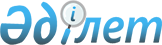 Қазақстан Республикасы Yкiметiнiң кейбiр шешімдерiне өзгерiстер енгiзу туралы
					
			Күшін жойған
			
			
		
					Қазақстан Республикасы Үкіметінің 2002 жылғы 28 наурыздағы N 362 қаулысы. Күші жойылды - Қазақстан Республикасы Үкіметінің 2015 жылғы 25 сәуірдегі № 291 қаулысымен      Ескерту. Күші жойылды - ҚР Үкіметінің 25.04.2015 № 291 (ресми жарияланған күнінен бастап қолданысқа енгізіледі) қаулысымен.      Қазақстан Республикасының Үкiметi қаулы етеді: 

      1. Қазақстан Республикасы Үкiметiнiң кейбiр шешiмдерiне мынадай өзгерiстер енгiзiлсiн: 

      1) күші жойылды - ҚР Үкіметінің 2011.02.19 N 159 Қаулысымен;

      2) "Қазақстан Республикасы Әдiлет министрлiгiнiң Сот сараптамасы орталығы ұсынатын ақылы қызмет көрсетулердi iске асырудан түскен қаражатты пайдалану жөнiндегi нұсқаулықты бекiту туралы" Қазақстан Республикасы Үкiметiнiң 2000 жылғы 31 наурыздағы N 486 P000486_ қаулысына: 

      көрсетiлген қаулымен бекiтiлген Қазақстан Республикасы Әдiлет министрлiгiнiң Сот сараптамасы орталығы ұсынатын ақылы қызмет көрсетулердi iске асырудан түсетiн қаражатты пайдалану жөнiндегi нұсқаулықта:

      2-тармақтың екінші және үшінші абзацтарындағы "Қазақстан Республикасының Қаржы министрлігі бекіткен" деген сөздер "бюджеттік бағдарламалардың әкімшісі бекіткен" деген сөздермен ауыстырылсын.

      2.  Осы қаулы қол қойылған күнінен бастап күшіне енеді.      Қазақстан Республикасының

      Премьер-Министрі
					© 2012. Қазақстан Республикасы Әділет министрлігінің «Қазақстан Республикасының Заңнама және құқықтық ақпарат институты» ШЖҚ РМК
				